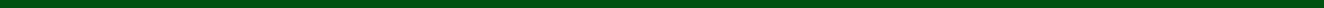 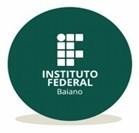 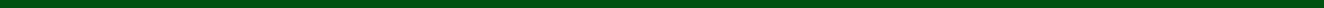 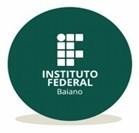 TERMO DE COMPROMISSO DE ESTÁGIO – ANEXO IQue celebram  entre si  a empresa/instituição___________________________________________________,com nome Fantasia____________________________, o(a) Estudante _____________________________e o Instituto Federal Baiano –  Campus Teixeira de Freitas,  para realização  de  Estágio  Supervisionado.  Sujeitando-se os partícipes às normas da Legislação específica, dos regulamentos e regimentos de estágio do IF Baiano, Organização Didática dos Cursos Técnicos de Nível Médio do IF Baiano, bem como as demais normas legais vigentes pertinentes à matéria, mediante cláusulas e condições abaixo estabelecidas.     Campus Teixeira de Freitas	     Rodovia BR 101, Km 882, s/n, CEP. 45.985-970, Caixa Postal 66                   Telefone (73 )3665-1031/ 1032 (71) 3186-0001DO OBJETOCLÁUSULA PRIMEIRA – Este instrumento tem por objetivo estabelecer as condições para a realização de estágio curricular do Estudante e particularizar a relação jurídica especial existente entre o ESTAGIÁRIO, a CONCEDENTE e a INSTITUIÇÃO DE ENSINO.CLÁUSULA SEGUNDA – O Estágio, definido no Projeto Pedagógico do Curso, nos termos da Lei n° 11.788/08 e da Lei n° 9.394/96 (Diretrizes e Bases da Educação Nacional), entendido como ato educativo supervisionado, visa a complementação do ensino e da aprendizagem proporcionando preparação para o trabalho profissional do ESTAGIÁRIO, possibilitando-lhe aperfeiçoamento técnico cultural, científico e de relacionamento humano, bem como condições de vivenciar e adquirir experiência prática em situações reais de trabalho em sua área de atuação.DA VIGÊNCIACLÁUSULA TERCEIRA – Durante a vigência do Termo de Compromisso de Estágio as partes deverão observar:O estudante deverá cumprir dentro do período estipulado a exata carga horária de ___ horas, exigida  pelo Projeto Pedagógico do Curso.A jornada de estágio será compatível com os horários do Instituto e da Empresa, não podendo a mesma ultrapassar 6 horas diárias e 30 horas semanais;O estágio relativo a cursos que alternam teoria e prática, nos períodos em que não estão programadas aulas presenciais, poderá ter jornada de até 40 (quarenta) horas semanais, desde que isso esteja previsto no projeto pedagógico do curso e da instituição de ensino, de acordo com o § 1º do art. 10 da Lei n° 11.788/08.Nos casos em que não ocorram conflitos com horário escolar do Estagiário(a) a jornada será estabelecida entre as partes;Se a instituição de ensino adotar verificações de aprendizagem periódicas ou finais, nos períodos de avaliação, a carga horária do estágio será reduzida pelo menos à metade, para garantir o bom desempenho do(a) estudante.CLÁUSULA QUARTA – Este Termo de Compromisso de Estágio, poderá ser alterado ou prorrogado, mediante Termo Aditivo, devendo ser observada a legislação vigente.A duração do estágio, na mesma parte concedente, não poderá exceder 2 (dois) anos, exceto quando se tratar de pessoa com deficiência;Quando o estágio tiver duração igual ou superior a 1 (um) ano, o estagiário terá direito a período de recesso de 30 (trinta) dias, a ser gozado preferencialmente durante suas férias escolares;O período de recesso será remunerado, nos casos de estágios não obrigatório, e será concedido de maneira proporcional, nos casos de o estágio ter duração inferior a 1 (um) ano.DA RESPONSABILIDADE DAS PARTES:CLÁUSULA QUINTA – Cabe ao ESTAGIÁRIO(A):Zelar pelo cumprimento deste Termo de Compromisso de Estágio;Cumprir as normas de trabalho estabelecidas pela Concedente, com responsabilidade, empenho e atenção, especialmente aquelas que resguardam sigilo às informações a que tenha acesso em decorrência do estágio;Participar da elaboração do Plano de Atividades em acordo com o(a) supervisor(a) e o Professor (a) Orientador (a);Desempenhar as atividades descritas no Plano de Atividades e informar ao Professor Orientador quando suas atividades de estágio estiverem em desacordo com o Plano ou com seu curso de formação;Procurar o professor-orientador sempre que se fizer necessário;Utilizar os equipamentos de proteção individual e coletiva;Responder por perdas e danos consequentes da inobservância das normas internas da Concedente ou das constantes do presente Termo de Compromisso de Estágio;    Campus Teixeira de Freitas	    Rodovia BR 101, Km 882, s/n, CEP. 45.985-970, Caixa Postal 66                     Telefone (73 )3665-1031/ 1032 (71) 3186-0001Zelar pelos equipamentos e bens em geral da Concedente;Entregar uma via do Relatório de estágio curricular obrigatório à Concedente, quando esta exigir;Comunicar e justificar, com antecedência, ao supervisor da concedente, bem como ao IF baiano, das ausências da atividade de estágio;Não se ausentar dos componentes curriculares, dos quais estiver matriculado (a) em virtude de estágio;Entregar no setor responsável pelo estágio do IF Baiano os documentos que comprovem a Realização do Estágio, devidamente preenchidos e assinados por todas as partes, imediatamente após o término do estágio;Entregar no setor responsável pelo estágio do IF Baiano a versão final do Relatório de estágio curricular obrigatório, no prazo máximo de 120 dias, que se iniciam no dia seguinte do término do estágio;Apresentar à INSTITUIÇÃO DE ENSINO, em prazo não superior a 6 (seis) meses, relatório de atividades destinado a esse fim.CLÁUSULA SEXTA – Cabe à CONCEDENTE:Antes de iniciar o estágio, elaborar em conjunto com o Estagiário(a), o Plano de Atividades, o qual poderá ser modificado a medida que for avaliado progressivamente o desempenho do estudante, desde que haja prévia comunicação e anuência do Professor Orientador pertencente ao quadro de servidores do IF BAIANO – Campus Teixeira de Freitas;Autorizar o início do estágio somente após a assinatura, pelas partes envolvidas, deste TERMO DE COMPROMISSO DE ESTÁGIO e do PLANO DE ATIVIDADES, zelando pelo seu fiel cumprimento;Proporcionar ao Estagiário(a) instalações que possibilitem a realização de atividades de aprendizagem social, profissional e cultural, compatíveis com o plano de atividades e o seu curso;Proporcionar ao Estagiário(a) condições de treinamento prático e de relacionamento humano;Proporcionar o acompanhamento, a supervisão e avaliação do estágio;Verificar e acompanhar a assiduidade e pontualidade do Estagiário(a);Indicar funcionário de seu quadro de pessoal, com formação ou experiência profissional na área de conhecimento desenvolvida no curso do Estagiário(a), para supervisionar o Estagiário(a);No caso do funcionário possuir experiência profissional na área de conhecimento desenvolvida no curso do Estagiário(a), deverá apresentar os documentos comprobatórios: cópia da carteira de trabalho e/ou declaração da empresa, além de outros que o IF Baiano julgar necessário;Implementar orientações relacionadas a legislação de saúde e segurança do trabalho no ambiente de estágio, bem com o fornecimento dos Equipamentos de Proteção Individual (EPI).Oferecer condições para que os Estagiários(a)s sejam supervisionados pelos professores Orientadores do IF BAIANO – CAMPUS TEIXEIRA DE FREITAS;Manter à disposição da fiscalização documentos que comprovem a relação de estágio;Permitir ingresso do professor-orientador ou demais servidores do IF Baiano nas dependências da Unidade Concedente, independentemente de prévio aviso, para avaliar as suas instalações, a sua adequação à formação cultural e profissional do educando, bem como para avaliar o desempenho do estudante.Reduzir a jornada de estágio, pela metade, nos períodos de avaliação, conforme informado pelo Estagiário(a);Entregar ao Estagiário(a), ao final da realização do estágio, o Formulário de Avaliação de Desempenho do Estágio que contempla os seguintes documentos: frequência, avaliação da empresa concedente, avaliação do professor-orientador do IF Baiano, devidamente preenchidos e assinados no que couber ao supervisor de estágio;Enviar ao IF Baiano, com periodicidade mínima de 6 (seis) meses, relatório de atividades, com vista obrigatória ao estagiário.O estagiário poderá receber bolsa ou outra forma de contraprestação que venha a ser acordada, sendo compulsória a sua concessão, bem como a do auxílio-transporte, na hipótese de estágio não obrigatório        Campus Teixeira de Freitas	        Rodovia BR 101, Km 882, s/n, CEP. 45.985-970, Caixa Postal 66                   Telefone (73 )3665-1031/ 1032 (71) 3186-0001CLÁUSULA SÉTIMA – Cabe ao INSTITUTO FEDERAL BAIANO:Celebrar, assinar e acompanhar Termo de Compromisso de Estágio entre as partes;Avaliar as instalações da parte Concedente do estágio, e sua adequação à formação cultural e profissional do Estagiário(a);Indicar um professor-orientador, da área a ser desenvolvida no estágio, como responsável pelo acompanhamento e avaliação das atividades do Estagiário(a);Proceder às avaliações do estágio, através do Professor orientador, com a colaboração do respectivo Supervisor da parte Concedente;Exigir do aluno a apresentação periódica, em prazo não superior a 06 (seis) meses, do Relatório de Atividades;Avaliar a realização do Estágio do estudante por meio de Instrumentos de Avaliação;Realizar visitas aleatórias a Unidade Concedente e se constar desvio de finalidade comunicar imediatamente ao Órgão Responsável do Poder Executivo e ao Ministério Púbico do Trabalho.DAS OBRIGAÇÕESCLÁUSULA OITAVA – Conforme Artigo 9º, parágrafo único, da Lei nº 11.788/2008, na vigência regular do termo de Compromisso, o Estagiário estará incluído na cobertura do seguro contra acidentes pessoais pela Unidade Concedente, no caso de estágio obrigatório a responsabilidade pela contratação do seguro poderá, alternativamente ser assumida pelo IF Baiano Campus Teixeira de Freitas, desde que haja prévia disponibilidade orçamentária e financeira.CLÁUSULA NONA – O Estágio não cria vínculo empregatício de qualquer natureza, desde que observadas as disposições da Lei n° 11.788/08 e do presente Termo de Compromisso.DA RESCISÃO:CLÁUSULA DÉCIMA- O término do Estágio ocorrerá nos seguintes casos:Automaticamente, ao término do período previsto para sua realização, ou quando do cumprimento da carga horária;Desistência do Estágio ou rescisão do Termo de Compromisso de Estágio, por decisão voluntária de qualquer dos partícipes, mediante comunicação por escrito com antecedência de 15 (quinze) dias;Pelo trancamento da matrícula, abandono, desligamento ou conclusão do curso na INSTITUIÇÃO DE ENSINO;Pelo descumprimento das condições do presente Termo de Compromisso de Estágio, independente de aviso prévio;Demais casos não listados nesta cláusula, deverão ser tratados observando o Regulamento de  estágio curricular da educação profissional técnica de nível médio do IF Baiano.DAS DISPOSIÇÕES GERAIS:CLÁUSULA DÉCIMA PRIMEIRA – O estudante não poderá ultrapassar o prazo máximo de integralização definido nos Projetos Pedagógicos dos cursos para finalizar todos os trâmites do estágio curricular obrigatório.O Curso Técnico em Administração, o prazo máximo são 6 anos.O Curso Técnico em Agropecuária, o prazo máximo são 6 anos.O Curso Técnico em Florestas, o prazo máximo são 6 anos. CLÁUSULA DÉCIMA SEGUNDA – Constitui como parte integrante deste Termo de Compromisso, o plano de atividades na forma da Lei 11.788, de 25 de setembro de 2008.CLÁUSULA DÉCIMA TERCEIRA – Uma vez integralizada a carga horária total do estágio curricular obrigatório, o Termo de Compromisso de Estágio passa a vigorar como sendo de natureza não-obrigatória, cabendo a Unidade Concedente o pagamento compulsório da bolsa, do auxílio-transporte ou de outra forma de contraprestação que venha a ser acordada.      Campus Teixeira de Freitas	      Rodovia BR 101, Km 882, s/n, CEP. 45.985-970, Caixa Postal 66                       Telefone (73 )3665-1031/ 1032 (71) 3186-0001CLÁUSULA DÉCIMA QUARTA – A assinatura no presente Termo de Compromisso, obriga todas as partes a se submeterem às normas previstas no Regulamento de Estágio do IF baiano.A INSTITUIÇÃO DE ENSINO, a CONCEDENTE, e o Estagiário(a), signatários do presente Termo de Estágio, de comum acordo com os termos ora ajustados, e sob os efeitos da Lei n° 11.788/08 e do Regulamento de Estágio Curricular da Educação Profissional Técnica de Nível Médio do IF Baiano,  assinam o presente instrumento, em três  vias de igual teor e forma, para que surta seus efeitos jurídicos e legais. 	 	, 	/	/	______________________________________________________________________                                 RESPONSÁVEL LEGAL - DIRETOR GERAL DO CAMPUS TEIXEIRA DE FREITAS_______________________________________________________UNIDADE CONCEDENTE DO ESTÁGIO (REPRESENTANTE DA EMPRESA)______________________________________   ESTAGIÁRIO (A)_____________________________________________________________RESPONSÁVEL LEGAL PELO ESTAGIÁRIO (PARA MENORES DE 18 ANOS)       Campus Teixeira de Freitas	       Rodovia BR 101, Km 882, s/n, CEP. 45.985-970, Caixa Postal 66	Telefone (73 )3665-1031/ 1032 (71) 3186-0001DADOS DO ALUNO (A) / ESTAGIÁRIO(A)DADOS DO ALUNO (A) / ESTAGIÁRIO(A)DADOS DO ALUNO (A) / ESTAGIÁRIO(A)DADOS DO ALUNO (A) / ESTAGIÁRIO(A)DADOS DO ALUNO (A) / ESTAGIÁRIO(A)Nome:Nome:Nome:Nome:Nome:CPF:CPF:E-mail:E-mail:E-mail:Telefone:Celular:Celular:Celular:Celular:Endereço Completo:Endereço Completo:Endereço Completo:Endereço Completo:Endereço Completo:Cidade/Estado:Cidade/Estado:Cidade/Estado:Cidade/Estado:CEP:Curso:Curso:Curso:Ano/semestre:Ano/semestre:Forma de articulação:Forma de articulação:Forma de articulação:Forma de articulação:Matrícula:Seguradora/nº Apólice de Seguro: Seguros Sura S/A – nº 2002917Seguradora/nº Apólice de Seguro: Seguros Sura S/A – nº 2002917Seguradora/nº Apólice de Seguro: Seguros Sura S/A – nº 2002917Seguradora/nº Apólice de Seguro: Seguros Sura S/A – nº 2002917Seguradora/nº Apólice de Seguro: Seguros Sura S/A – nº 2002917Prof. (a) Orientador(a):Prof. (a) Orientador(a):Prof. (a) Orientador(a):Prof. (a) Orientador(a):Prof. (a) Orientador(a):Modalidade: Obrigatório ( ) Não Obrigatório ( )Modalidade: Obrigatório ( ) Não Obrigatório ( )Vigência do estágio:    /    /202_  a     /    /202_Vigência do estágio:    /    /202_  a     /    /202_Vigência do estágio:    /    /202_  a     /    /202_Responsável Legal:Responsável Legal:Responsável Legal:Responsável Legal:Responsável Legal:CPF:CPF:CPF:CPF:Contato:DADOS CONCEDENTE DE ESTÁGIODADOS CONCEDENTE DE ESTÁGIODADOS CONCEDENTE DE ESTÁGIODADOS CONCEDENTE DE ESTÁGIORazão Social:Razão Social:Razão Social:Razão Social:Nome Fantasia:Nome Fantasia:Nome Fantasia:Nome Fantasia:Representante Legal:Representante Legal:Representante Legal:CPF:CNPJ ou CPF (no caso de profissional liberal):CNPJ ou CPF (no caso de profissional liberal):CNPJ ou CPF (no caso de profissional liberal):CNPJ ou CPF (no caso de profissional liberal):Nome (no caso de profissional liberal):Nome (no caso de profissional liberal):Nome (no caso de profissional liberal):Nome (no caso de profissional liberal):Registro do Conselho Profissional (no caso de profissional liberal):Registro do Conselho Profissional (no caso de profissional liberal):Registro do Conselho Profissional (no caso de profissional liberal):Registro do Conselho Profissional (no caso de profissional liberal):Endereço Completo:Endereço Completo:Endereço Completo:Endereço Completo:Cidade/Estado:Cidade/Estado:Cidade/Estado:CEP:Telefone:Celular:Celular:Celular:E-mail:E-mail:E-mail:E-mail:Supervisor(a):Supervisor(a):Cargo:Cargo:Formação Profissional:Formação Profissional:Formação Profissional:Formação Profissional:Lotado(a) no setor/departamento:Lotado(a) no setor/departamento:Lotado(a) no setor/departamento:Lotado(a) no setor/departamento:DADOS DA INSTITUIÇÃO DE ENSINODADOS DA INSTITUIÇÃO DE ENSINODADOS DA INSTITUIÇÃO DE ENSINOInstituição: Instituto Federal de Educação, Ciência e Tecnologia Baiano – Campus Teixeira de FreitasInstituição: Instituto Federal de Educação, Ciência e Tecnologia Baiano – Campus Teixeira de FreitasInstituição: Instituto Federal de Educação, Ciência e Tecnologia Baiano – Campus Teixeira de FreitasC.N.P.J.: 10.724.908/0008-45C.N.P.J.: 10.724.908/0008-45C.N.P.J.: 10.724.908/0008-45Endereço Completo: Rod. BR 101, Km 882, s/n, Zona RuralEndereço Completo: Rod. BR 101, Km 882, s/n, Zona RuralEndereço Completo: Rod. BR 101, Km 882, s/n, Zona RuralCidade/Estado: Teixeira de Freitas / BahiaCidade/Estado: Teixeira de Freitas / BahiaCEP: 45985-970Telefone: 73 3665 1031E-mail: gabinete@teixeira.ifbaiano.edu.brE-mail: gabinete@teixeira.ifbaiano.edu.brRepresentante Legal: João Batista BottonRepresentante Legal: João Batista BottonRepresentante Legal: João Batista Botton